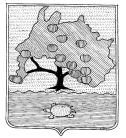 КОМИТЕТ ПО УПРАВЛЕНИЮ МУНИЦИПАЛЬНЫМ ИМУЩЕСТВОМ МУНИЦИПАЛЬНОГО ОБРАЗОВАНИЯ «ПРИВОЛЖСКИЙ РАЙОН» АСТРАХАНСКОЙ ОБЛАСТИРАСПОРЯЖЕНИЕот « 31 »  05  _ 2022 г. № 1185р.с. Началово Об установлении публичного сервитутав отношении земельного участка,расположенного по адресу:Астраханская область, Приволжский районНа основании ходатайства публичного акционерного общества «Россети Юг», в соответствии со ст. 39.43 Земельного кодекса Российской Федерации, Постановлением Правительства Астраханской области № 232 от 26.05.2020 «О внесении изменений в постановление Правительства Астраханской области от 26.11.2010 № 474-П», ст.ст. 63,64 Устава муниципального образования «Приволжский район» Астраханской области, подпунктом 3.1.5 пункта 3 Положения о комитете по управлению муниципальным имуществом муниципального образования «Приволжский район» Астраханской области:1. Установить публичный сервитут на части земельных участков, расположенных по адресу: Астраханская область, Приволжский район с кадастровыми номерами: – 30:09:010104:16, р-н Приволжский, с Растопуловка, мкр Западный; – 30:09:000000:770, р-н Приволжский, орошаемый участок "Учебная" в 3,5 км юго-западнее с. Растопуловка, в 150 м восточнее левого берега р. Волга; – 30:09:000000:361, р-н Приволжский, муниципальное образование "Село Растопуловка"; – 30:09:000000:1156, Приволжский  р-н, с Растопуловка, по ул. Раздольная, ул. Северная, ул. Звездная, ул. Полевая, ул. Расула Сабъяева, ул. Керменчикская, ул. Июльская, ул. Луговая, ул. Новоселов, ул. Песчаная ; – 30:09:000000:1363Приволжский район, с. Растопуловка, ул. Астраханская; – 30:09:010202:78, р-н Приволжский, в 950 м юго-западнее с. Растопуловка, по левому берегу р. Волга; – 30:09:010202:69, р-н Приволжский, левобережная часть р. Волга в 1500 м. юго-западнее с. Растопуловка; – 30:09:010202:2102, Приволжский район,в 590 м юго-западнее с.Растопуловка по левому берегу р.Волга; – 30:09:010202:1906, р-н Приволжский, муниципальное образование "Село Растопуловка"; – 30:09:010202:150, р-н Приволжский, в 1,5 км юго-западнее с. Растопуловка, по левому берегу р. Волга; – 30:09:000000:22 (30:09:010201:8), р-н Приволжский, Вл-10кВ от ПС Растопуловка (в габаритах 110 кВ); – 30:09:010111:89, р-н Приволжский, с Растопуловка, ул Звездная, 30; – 30:09:010111:85, р-н Приволжский, с Растопуловка, ул Звездная, 29; – 30:09:010111:78, р-н. Приволжский, с. Растопуловка, ул. Северная; – 30:09:010111:589, Приволжский район, с. Растопуловка, ул. Звездная, 45; – 30:09:010111:577, Приволжский район, с. Растопуловка, ул. Полевая, 29; – 30:09:010111:40, р-н Приволжский, с Растопуловка, ул Северная, 30; – 30:09:010111:37, р-н Приволжский, с Растопуловка, ул Звездная, 1; – 30:09:010111:25, р-н Приволжский, с Растопуловка, ул Полевая, 45; – 30:09:010111:24, р-н Приволжский, с Растопуловка, ул Звездная, 2; – 30:09:010111:17, р-н. Приволжский, с. Растопуловка, ул. Северная; – 30:09:010111:149, р-н Приволжский, с. Растопуловка, ул. Звездная, 46; – 30:09:010110:5 (30:09:010110:4), (30:09:010110:3), (30:09:010110:2), р-н Приволжский, вблизи с. Растопуловка; – 30:09:010110:11, р-н Приволжский, расположенного в с.Растопуловка в границах ул.Свободная; – 30:09:010110:1, р-н Приволжский, с Растопуловка, ул Свободная, 3; – 30:09:010109:2, р-н Приволжский, с Растопуловка, ул Прибрежная, 10; – 30:09:000000:105 (30:09:010201:14), р-н Приволжский, Мо "Село Растопуловка", в 100 м от левого берега р. Кривая Волга, в 180 м северо-восточнее с. Растопуловка; – 30:09:010104:64, Приволжский район, с. Растопуловка, ул. Заречная, 22 "а"; – 30:09:010104:54, р-н Приволжский, с. Растопуловка, ул. Заречная; – 30:09:010104:52, р-н Приволжский, с. Растопуловка, ул. Молодежная, 15 "а"; – 30:09:010104:50, р-н Приволжский, с. Растопуловка, ул. 50 летия Победы, 15; – 30:09:010104:35, р-н Приволжский, с. Растопуловка, ул. Заречная, 20; – 30:09:010104:29, р-н Приволжский, с. Растопуловка, ул. Заречная, 22; – 30:09:010104:262, р-н Приволжский, с Растопуловка, ул. имени Шамиля Баргардирова, 13; – 30:09:010104:261, р-н Приволжский, с Растопуловка, ул. имени Аркадия Шарипова, 2; – 30:09:010104:260, р-н Приволжский, с Растопуловка, ул. имени Аркадия Шарипова, 1; – 30:09:010104:259, р-н Приволжский, с Растопуловка, ул. имени Шамиля Баргардирова, 11; – 30:09:010104:258, р-н Приволжский, с Растопуловка, ул. имени Шамиля Баргардирова, 9; – 30:09:010104:257, р-н Приволжский, с Растопуловка, ул. имени Шамиля Баргардирова, 7; – 30:09:010104:256, р-н Приволжский, с Растопуловка, ул. имени Шамиля Баргардирова, 5; – 30:09:010104:251, р-н Приволжский, с Растопуловка, ул. имени Шамиля Баргардирова, 3; – 30:09:010104:248, р-н Приволжский, с Растопуловка, ул. имени Аркадия Шарипова, 3; – 30:09:010104:247, р-н Приволжский, с Растопуловка, ул. имени Кнаша Кусалиева, 9; – 30:09:010104:246, р-н Приволжский, с Растопуловка, ул. имени Кнаша Кусалиева, 7; – 30:09:010104:245, р-н Приволжский, с Растопуловка, ул. имени Кнаша Кусалиева, 5; – 30:09:010104:244, р-н Приволжский, с Растопуловка, ул. имени Кнаша Кусалиева, 3; – 30:09:010104:243, р-н Приволжский, с Растопуловка, ул. имени Кнаша Кусалиева, 1; – 30:09:010104:241, р-н Приволжский, с Растопуловка, ул. имени Шамиля Баргардирова, 15; – 30:09:010104:240, р-н Приволжский, с Растопуловка, ул. имени Шамиля Баргардирова, 1; – 30:09:010104:237, Приволжский район, с. Растопуловка, ул. Заречная, 23; – 30:09:010104:236, Приволжский р-н, с Растопуловка, ул. им. Баймурзы Суюнова, 15; – 30:09:010103:77, р-н Приволжский, с. Растопуловка, ул. Прибрежная, 3; – 30:09:010103:68, р-н Приволжский, с. Растопуловка, ул. Волжская, 33; – 30:09:010103:29, р-н Приволжский, с. Растопуловка, ул. Волжская, 42; – 30:09:010103:144, р-н Приволжский, с. Растопуловка, ул. Волжская, 35; – 30:09:010103:1, р-н Приволжский, с. Растопуловка, ул. Прибрежная, 1., а также в отношении земельных участков сведения о прохождении границ которых не содержаться в едином государственном реестре недвижимости, но фактически расположены в границах устанавливаемого публичного сервитута, объекта электросетевого хозяйства ВЛ-6 КВ ф.7  ПС ВОС.2. Публичный сервитут устанавливается по ходатайству публичного акционерного общества «Россети Юг» (ОГРН 1076164009096, ИНН 6164266561, юридический адрес: 344002, Российская Федерация, Ростовская область, г. Ростов-на-Дону, ул. Большая Садовая, д. 49) в целях размещения объектов электросетевого хозяйства, их неотъемлемых технологических частей на территории Приволжского района Астраханской области. 3. Утвердить границы публичного сервитута, согласно приложению.4. Срок публичного сервитута – 49 (сорок девять) лет.5. Использование земельных участков и (или) расположенных на них объектов недвижимости будет затруднено только при предотвращении или устранении аварийных ситуаций.6. Капитальный ремонт объектов электросетевого хозяйства производится с предварительным уведомлением собственников (землепользователей, землевладельцев, арендаторов) земельных участков 1 раз в 12 лет (продолжительность не превышает три месяца для земельных участков, предназначенных для жилищного строительства, ведения личного подсобного хозяйства, садоводства, огородничества; не превышает один год-в отношении иных земельных участков)7. Обладатель публичного сервитута обязан привести земельный участок в состояние, пригодное для использования в соответствии с видом разрешенного использования, в сроки, предусмотренные пунктом 8 статьи 39.50 Земельного Кодекса Российской Федерации.8. В течении пяти рабочих дней со дня принятия распоряжения:8.1. Разместить распоряжение об установлении публичного сервитута на официальном сайте комитета по управлению муниципальным имуществом муниципального образования «Приволжский район» Астраханской области в информационно-телекоммуникационной сети «Интернет»;8.2. Обеспечить опубликование указанного решения (за исключением приложений к нему) в порядке, установленном для официального опубликования (обнародования) муниципальных правовых актов уставом поселения, городского округа (муниципального района в случае, если земельные участки и (или) земли, в отношении которых установлен публичный сервитут, расположены на межселенной территории) по месту нахождения земельных участков, в отношении которых принято указанное решение.8.3. Направить копию распоряжения правообладателям земельных участков в отношении которых принято решение об установлении публичного сервитута.8.4. Направить копию распоряжения об установлении публичного сервитута в орган регистрации прав.8.5. Направить обладателю публичного сервитута копию решения об установлении публичного сервитута, сведения о лицах, являющихся правообладателями земельных участков, сведения о лицах, подавших заявления об их учете.И.о. председателя комитета                                                                             А.И. Алимуллаева